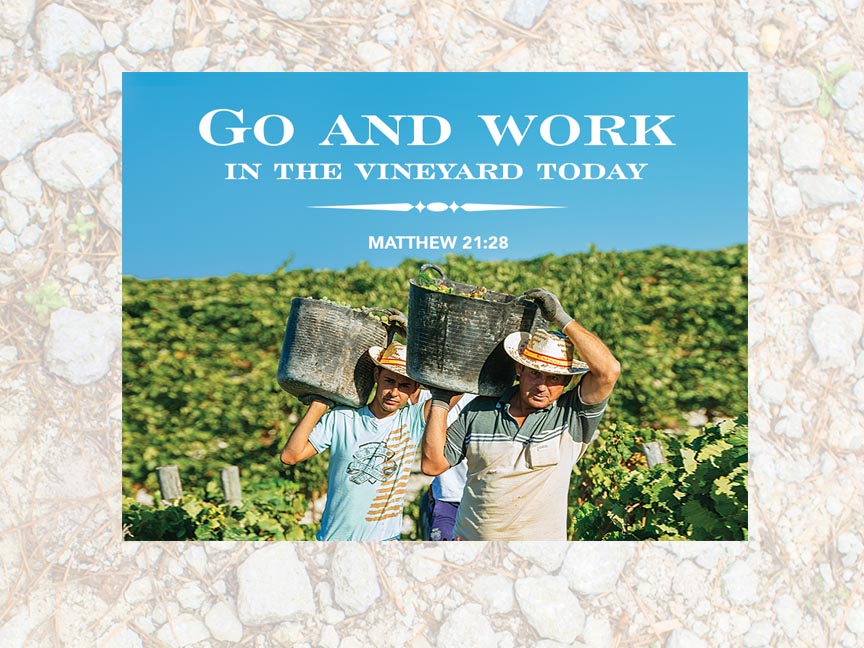 Complete Worship FolderSeptember 27, 20208:00am ASCENSION LUTHERAN CHURCH8695 Gratiot Road   Saginaw, MI  48609   (989)781-2170Email address: ascensionlc@sbcglobal.netJulie Bailey, Pastor       Sunday Worship 8:00am & 10:30am Wednesday Worship 7:00pmSeventeenth Sunday after Pentecost                                                                                September 27, 2020Welcome and Announcements Opening Video: “Here I Am To Worship”Confession and ForgivenessP: Blessed be the holy Trinity, ☩ one God, who creates, redeems, and sustains us and all of creation.C: Amen.P: Let us confess our sin in the presence of God and of one another.Silence is kept for reflection.P: Faithful God, have mercy on us. We confess that we are captive to sin and cannot free ourselves. We turn from your loving embrace and go our own ways. We pass judgment on one another before examining ourselves. We place our own needs before those of our neighbors. We keep your gift of salvation to ourselves. Make us humble, cast away our transgressions, and turn us again to life in you through Jesus Christ, our Savior and Lord. C: Amen.P: God hears the cries of all who call out in need, and through his death and resurrection, Christ has made us his own. Hear the truth that God proclaims: Your sins are forgiven in the name of ☩ Jesus Christ. Led by the Holy Spirit, live in freedom and newness to do God’s work in the world.C: Amen.GreetingP: The grace of our Lord Jesus Christ, the love of God, and the communion of the Holy Spirit be with you all.                      C: And also with you.Prayer of the Day P: Let us pray...God of love, giver of life, you know our frailties and failings. Give us your grace to overcome them, keep us from those things that harm us, and guide us in the way of salvation, through Jesus Christ, our Savior and Lord.C: Amen.First Reading: Ezekiel 18:1-4, 25-321The word of the Lord came to me: 2What do you mean by repeating this proverb concerning the land of Israel, “The parents have eaten sour grapes, and the children’s teeth are set on edge”? 3As I live, says the Lord God, this proverb shall no more be used by you in Israel. 4Know that all lives are mine; the life of the parent as well as the life of the child is mine: it is only the person who sins that shall die. 25Yet you say, “The way of the Lord is unfair.” Hear now, O house of Israel: Is my way unfair? Is it not your ways that are unfair? 26When the righteous turn away from their righteousness and commit iniquity, they shall die for it; for the iniquity that they have committed they shall die. 27Again, when the wicked turn away from the wickedness they have committed and do what is lawful and right, they shall save their life. 28Because they considered and turned away from all the transgressions that they had committed, they shall surely live; they shall not die. 29Yet the house of Israel says, “The way of the Lord is unfair.” O house of Israel, are my ways unfair? Is it not your ways that are unfair? 30Therefore I will judge you, O house of Israel, all of you according to your ways, says the Lord God. Repent and turn from all your transgressions; otherwise iniquity will be your ruin. 31Cast away from you all the transgressions that you have committed against me, and get yourselves a new heart and a new spirit! Why will you die, O house of Israel? 32For I have no pleasure in the death of anyone, says the Lord God. Turn, then, and live.L: The word of the Lord.C: Thanks be to God!Second Reading: Philippians 2:1-131If then there is any encouragement in Christ, any consolation from love, any sharing in the Spirit, any compassion and sympathy, 2make my joy complete: be of the same mind, having the same love, being in full accord and of one mind. 3Do nothing from selfish ambition or conceit, but in humility regard others as better than yourselves. 4Let each of you look not to your own interests, but to the interests of others. 5Let the same mind be in you that was in Christ Jesus, 6who, though he was in the form of God, did not regard equality with God as something to be exploited, 7but emptied himself, taking the form of a slave, being born in human likeness. And being found in human form, 8he humbled himself and became obedient to the point of death—even death on a cross. 9Therefore God also highly exalted him and gave him the name that is above every name, 10so that at the name of Jesus every knee should bend, in heaven and on earth and under the earth, 11and every tongue should confess that Jesus Christ is Lord, to the glory of God the Father. 12Therefore, my beloved, just as you have always obeyed me, not only in my presence, but much more now in my absence, work out your own salvation with fear and trembling; 13for it is God who is at work in you, enabling you both to will and to work for his good pleasure.L: The word of the Lord.C: Thanks be to God!P: The Holy Gospel according to Matthew, the twenty-first chapter.C: Glory to you, O Lord.Gospel: Matthew 21:23-3223When [Jesus] entered the temple, the chief priests and the elders of the people came to him as he was teaching, and said, “By what authority are you doing these things, and who gave you this authority?” 24Jesus said to them, “I will also ask you one question; if you tell me the answer, then I will also tell you by what authority I do these things. 25Did the baptism of John come from heaven, or was it of human origin?” And they argued with one another, “If we say, ‘From heaven,’ he will say to us, ‘Why then did you not believe him?’ 26But if we say, ‘Of human origin,’ we are afraid of the crowd; for all regard John as a prophet.” 27So they answered Jesus, “We do not know.” And he said to them, “Neither will I tell you by what authority I am doing these things. 28“What do you think? A man had two sons; he went to the first and said, ‘Son, go and work in the vineyard today.’ 29He answered, ‘I will not’; but later he changed his mind and went. 30The father went to the second and said the same; and he answered, ‘I go, sir’; but he did not go. 31Which of the two did the will of his father?” They said, “The first.” Jesus said to them, “Truly I tell you, the tax collectors and the prostitutes are going into the kingdom of God ahead of you. 32For John came to you in the way of righteousness and you did not believe him, but the tax collectors and the prostitutes believed him; and even after you saw it, you did not change your minds and believe him.”P: This is the gospel of our Lord.C: Praise to you, O Christ.SermonHymn of Response: “Change My Heart, O God”    ELW 801			Change my heart, O God; make it ever true.			Change my heart, O God; may I be like you.			You are the potter; I am the clay.			Mold me and make me; this is what I pray.			Change my heart, O God; make it ever true.			Change my heart, O God; may I be like you.CCLI License #2006453Apostles’ Creed   I believe in God, the Father almighty,	creator of heaven and earth.I believe in Jesus Christ, his only Son, our Lord.	He was conceived by the power of the Holy Spirit		and born of the virgin Mary.	He suffered under Pontius Pilate, was crucified, died, and was buried.	He descended into hell. On the third day he rose again.	He ascended into heaven, and is seated at the right hand of the Father.	He will come again to judge the living and the dead.I believe in the Holy Spirit,	the holy catholic Church,	the communion of saints,	the forgiveness of sins,	the resurrection of the body,	and the life everlasting. Amen.The Prayers of the Children of GodEach petition ends…Lord, in your mercy.Congregation responds…Hear our prayer.Offering PrayerP: Let us pray...Blessed are you, O God, maker of all things. You have set before us these gifts of your good creation. Prepare us for your heavenly banquet, nourish us with this rich food and drink, and send us forth to set tables in the midst of a suffering world, through the bread of life, Jesus Christ, our Savior and Lord.C: Amen. ThanksgivingLord’s PrayerOur Father, who art in heaven, hallowed be thy name, thy kingdom come, thy will be done, on earth as it is in heaven. Give us this day our daily bread; and forgive us our trespasses, as we forgive those who trespass against us; and lead us not into temptation, but deliver us from evil. For thine is the kingdom, and the power, and the glory, forever and ever. Amen.BlessingP: Almighty God, Father, ☩ Son, and Holy Spirit, bless you and lead you into the way of truth and life.C: Amen.Dismissal	P:  Go in peace. Remember the poor.C:  Thanks be to God.Dismissal Video: “I Am Free”Invitation/Distribution of Holy CommunionFrom Sundays and Seasons.com. Copyright 2020 Augsburg Fortress. All rights reserved. Reprinted by permission under Augsburg Fortress Liturgies Annual License #26501. New Revised Standard Version Bible, copyright 1989, Division of Christian Education of the National Council of the Churches of Christ in the United States of America. Used by permission. All rights reserved.                 